                                                                                                                                                                                                                                                                                                                                                                                                                                                                                                                                                                                                                                                                                                                                                                                                                                                                                                                                                                                                                                                                                                                                                                                                                 St Pius X Catholic Parish Heidelberg West acknowledges the Wurundjeri people.Fr Wayne Edwards:  St Pius X Presbytery 419 Waterdale Rd Heidelberg West 3081Tel: 9457 5794   Fax: 9457 1036   Email: heidelbergwest@cam.org.auExodus Community: 273 Liberty Parade Heidelberg West Tel: 9457 7593 School Principal: Barbara Gomez Tel: 9457 3776 Email: bgomez@spxhw.catholic.edu.au_________________________________________________________________________________________________MASS TIMES Sundays  	Saturday Vigil 7pm   Sunday 9am & 11.00am	Exodus Community, 12 Noon in the shed at 273 Liberty Pde, Heidelberg West        Weekdays	9am Tuesday, Wednesday, Thursday, Friday, SaturdayCONFESSIONS & ROSARY    	After 9am Mass on Saturday morningsCHURCH OPEN FOR PRAYER	8.30am – 4pm on school days only  SAINTS/FEAST DAYS FOR THE WEEK17 Feb Ash Wednesday (A day of fast & abstinence) STATIONS OF THE CROSS will take place every Friday, starting 19 February at 7pm in the Church; following February 26, March 5, 12, 19, 26Easter Sunday is on 4th April 2021 (DAYLIGHT SAVING ENDS)LENTERN REFLECTION GROUP Fr Wayne will be running a lenten discussion ‘Lectio Divina’ (sacred reading) group for 7 weeks in the Presbytery on Thursdays (time to be advised according to interest from parishioners) Please call the Parish House 03-94575794 to register your interest. This is a new program, a slight change on the program from the Brisbane Archdiocese that we have followed in previous years LENT AND EASTER REFLECTION BOOK 2021If you would like a copy of the Look to Jesus 52 page daily reflection book for Lent and Easter please see Fr Wayne. Copies are also available in the Church foyer Reflection:  “Brothers and sisters, whether you eat or drink, or whatever you do, do everything for the glory of God.”
- 1 Corinthians 10:31Do a quick check of your priorities.  Where does God rank in that list?  If He’s not first, you have some work to do.  Putting God first in everything helps us from putting other “gods” (like our pride, ego, money and possessions) before God.  Before making a decision, ask yourself, “Am I doing this for the glory of God or for the glory of me?”Stay up to date with our Parish News on our PARISH WEBSITE www.pol.org.au/heidelbergwestSt Pius X Parish is commited to growing a Child Safety Culture with LoveAS OF 11.59AM TONIGHT FRIDAY 12/3 - STAGE 4 RESTRICTIONS APPLY UNTIL 11.59PM WEDNESDAY 17/3CHURCH IS CLOSED UNDER THE SAME RESTRICTIONS. NO ASH WEDNESDAY MASSESNEXT SUNDAY’S READINGS – FIRST SUNDAY OF LENT Gen 9:8-15; 1 Pet 3:18-22; Mk 1:12-15ST PIUS X PRIMARY SCHOOL – OPEN DAYS 2021Come and visit our amazing school. THURSDAY 25 FEBRUARY 9AM – 11AM SATURDAY 13 MARCH 9AM – 12PM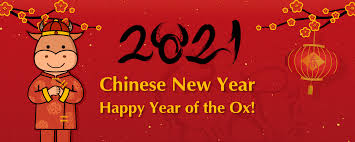 Prayers for the Sick; Eileen Mangan, Alan Crabbe, Pauline Lambert, Will Anderson, Josephine Fenech, Leo Fenech, Ronald Gale, Norma GaleFor the Recently Departed: Raffaela Pettinatis, Alan Walker, Angela NervoAnniversary of Death: Publius, Suzanne and Xavier Fenech, Jean Ross, Edna Cronnin, Benjamin Hennequin, Marie Fanterini 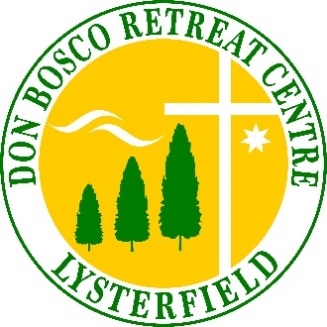 Lenten Retreats 2021Week Lent Easter Retreat with Fr Peter Varengo
21 - 26 FebruarySaturday 13 March: Family Retreat DaySaturday 20 March: Youth and Young Adult Reflection DayFriday 26 March: Seniors Retreat DayFurther information: donboscoretreats.org.auOnline registrations essential as Covid number limits apply